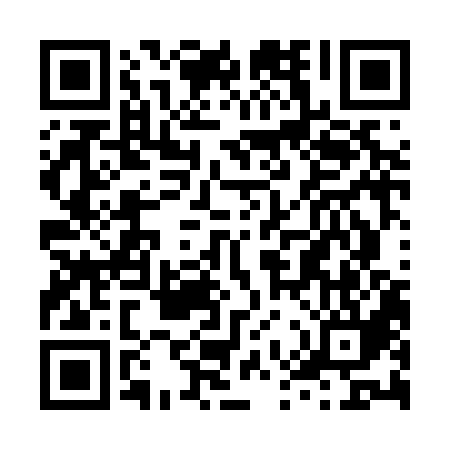 Prayer times for Auf dem Schilde, GermanyWed 1 May 2024 - Fri 31 May 2024High Latitude Method: Angle Based RulePrayer Calculation Method: Muslim World LeagueAsar Calculation Method: ShafiPrayer times provided by https://www.salahtimes.comDateDayFajrSunriseDhuhrAsrMaghribIsha1Wed3:125:541:255:298:5611:262Thu3:125:521:245:308:5811:293Fri3:115:501:245:309:0011:304Sat3:105:481:245:319:0211:315Sun3:095:461:245:329:0311:316Mon3:085:441:245:339:0511:327Tue3:085:421:245:339:0711:338Wed3:075:401:245:349:0811:339Thu3:065:391:245:359:1011:3410Fri3:055:371:245:359:1211:3511Sat3:055:351:245:369:1311:3612Sun3:045:331:245:379:1511:3613Mon3:035:321:245:379:1711:3714Tue3:035:301:245:389:1811:3815Wed3:025:281:245:399:2011:3816Thu3:015:271:245:399:2211:3917Fri3:015:251:245:409:2311:4018Sat3:005:241:245:409:2511:4019Sun3:005:221:245:419:2611:4120Mon2:595:211:245:429:2811:4221Tue2:595:201:245:429:2911:4322Wed2:585:181:245:439:3111:4323Thu2:585:171:245:439:3211:4424Fri2:575:161:245:449:3411:4525Sat2:575:151:245:459:3511:4526Sun2:565:131:255:459:3611:4627Mon2:565:121:255:469:3811:4628Tue2:565:111:255:469:3911:4729Wed2:555:101:255:479:4011:4830Thu2:555:091:255:479:4111:4831Fri2:555:081:255:489:4311:49